MOUNT LITERA ZEE SCHOOL, KARNAL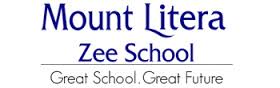 SESSION 2020-21(I-XI) (APRIL’20 PLANNER)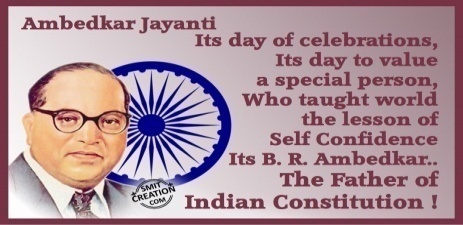 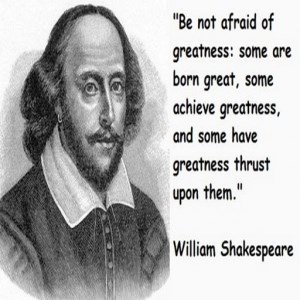 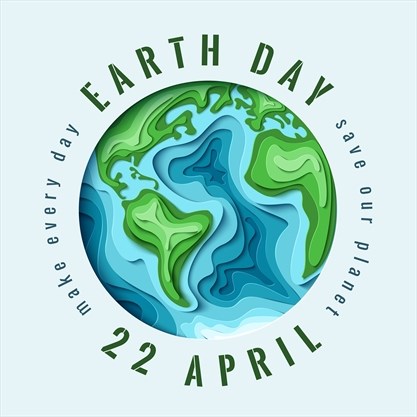 DATEDAYEVENTS AND CELEBRATIONS1STAPR’20WEDNESDAYSESSION BREAK2NDAPR’20THURSDAYSESSION BREAK3RDAPR’20FRIDAYSESSION BREAK4THAPR’20SATURDAYSESSION BREAK5THAPR’20SUNDAYOFF6THAPR’20MONDAYNEW ACADEMIC SESSION BEGINS ONLINE  ACADEMIC  Classes(I-X)7THAPR’20TUESDAYONLINE  ACADEMIC  Classes(I-X)8THAPR’20WEDNESDAYONLINE  ACADEMIC  Classes(I-X)9THAPR’20THURSDAYONLINE   ACADEMIC  Classes(I-X) 10THAPR’20FRIDAYONLINE   ACADEMIC  Classes(I-X)11THAPR’20SATURDAYONLINE   ACADEMIC  Classes(I-X) & POEM ACTIVITY ON  COVID-19  ON 94.5 MYFM,  DRAWING COMPETITION ON COVID AWARENESS ( IV-X) 12THAPR’20SUNDAYOFF13THAPR’20MONDAYACTIVITY on Baisakhi (i-xi) & ONLINE  ACADEMIC  Classes(I-x)14THAPR’20TUESDAYONLINE  ACADEMIC  Classes(I-x), Mind Wars Game show(Quizzes) competition (grade IV-X)15THAPR’20WEDNESDAYONLINE  ACADEMIC  Classes(I-x)16THAPR’20THURSDAYONLINE  ACADEMIC  Classes(I-X)17THAPR’20FRIDAYONLINE  ACADEMIC  Classes(I-X)18THAPR’20SATURDAYONLINE  ACADEMIC  Classes(I-xI)19THAPR’20SUNDAYOFF20THAPR’20MONDAYONLINE  ACADEMIC  Classes(I-xI)21STAPR’20TUESDAYONLINE  ACADEMIC  Classes(I-xI) & 1ST NATIONAL LEVEL ONLINE PAINTING /POSTER MAKING COMPETITION (VI-XI), QUARANTINE DANCE CONTEST COMPETITION ( I-XI)22NDAPR’20WEDNESDAYONLINE  ACADEMIC  Classes(I-xI) & ACTIVITY ON EARTH DAY (I-XI) , DRAWING/POEM/SLOGAN WRITING/ BEST OUT OF WASTE/MONO-ACTING/SAY NO TO PLASTIC ACTIVITY  (I –III) & WATERING THE PLANTS OR PLANTING SAPLINGS ACTIVITY  (IV-V), POSTER/DRAWING COMPETITION (VI-VIII),POEM/SHORT VIDEO  COMPETIION ON “CLIMATE ACTION” (IX-XI) 23RDAPR’20THURSDAYONLINE   ACADEMIC  Classes(I-XI) & ACTIVITY ON INTERNATIONAL BOOK DAY,Book Reading Activity(I-X)24THAPR’20FRIDAYONLINE ACADEMIC  Classes(I-XI)25THAPR’20SATURDAYONLINE ACADEMIC  Classes(I-XI)26THAPR’20SUNDAYOFF27THAPR’20MONDAYONLINE ACADEMIC  Classes(I-xI)28THAPR’20TUESDAYONLINE ACADEMIC  Classes(I-xI)29THAPR’20WEDNESDAYONLINE ACADEMIC  Classes(I-xI)30THAPR’20THURSDAYONLINE ACADEMIC  Classes(I-xI)